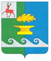 Сельский Совет Новосельского сельсоветаВачского муниципального района Нижегородской областиРЕШЕНИЕОт 20.02.2018 г.					                                                              № 3О плане работы сельского СоветаНовосельского сельсовета на 2018 год.Заслушав и обсудив информацию о плане работы сельского Совета Новосельского сельсовета на 2018 годсельский Совет решил:1. План работы сельского Совета Новосельского сельсовета на 2018 год утвердить.2. Контроль за исполнением данного решения возложить на комиссию по социальным вопросам и местному самоуправлению.   Глава местного самоуправления                                                       Л.В. Каляманова                 УтвержденРешением сельского СоветаНовосельского сельсоветаОт 20.02.2018 г. № 3ПЛАН РАБОТЫСельского Совета Новосельского сельсовета на 2018 годФевральАпрельИюньАвгустОктябрьДекабрь№ п/пНаименование вопросовОтветственный за подготовкуРассмотреть на заседаниях сельского Совета в 2018 году следующие вопросы:Рассмотреть на заседаниях сельского Совета в 2018 году следующие вопросы:Рассмотреть на заседаниях сельского Совета в 2018 году следующие вопросы:1О работе администрации Новосельского сельсовета Вачского муниципального района Нижегородской области за 2017 годКаткова М.В.2О работе культурных учреждений на территории сельсовета за 2017 годПредставители учреждений культуры 3О плане работы сельского Совета Новосельского сельсовета на 2018 годГлава МСУ1О проведении месячника по благоустройству и санитарной очистке населенных пунктовКомиссия по социальным вопросам2О соблюдении мер пожарной безопасности на территории сельсовета3О работе образовательных и культурных учреждений с семьейРуководители образовательных и культурных учреждений4О работе и развитии сельскохозяйственного производства и сельскохозяйственных предприятий, находящихся на территории сельсовета  Руководители сельхозпредприятий5Об организации отдыха, оздоровления, занятости и безопасности детей и подростков в летний период 2018 годаКомиссия по социальным вопросам6.О работе ФАПов, находящихся на территории Новосельской сельской администрации.Комиссия по социальным вопросамГлавный врач Заведующие ФАПов1Отчет о работе депутатов сельского СоветаГлава МСУ2.О состоянии физической культуры и спорта на территории сельсоветаКрайнев В.А.3.Об итогах прохождения отопительного сезона 2017 - 2018 г.г. и подготовке к новому отопительному сезону 2018 - 2019г.г.Комиссия по социальным вопросам ООО «ДУК» ООО «КомСервис»4.Об организации работы образовательных и культурных учреждений по безопасности дорожного движенияРуководители образовательных и культурных учрежденийИнспектор ГИБДД5.О ремонте дорог местного значения1Исполнение бюджета за 6 месяцев 2018 года.Комиссия по бюджету, финансам и налоговым вопросам2О работе Вачского райпо на территории сельсоветаКомиссия по социальным вопросамРуководитель райпо3О работе комиссий сельского СоветаПредседатели комиссий4О подготовке образовательных учреждений, находящихся на территории Новосельского сельсовета, к новому учебному годуРуководители образовательных и культурных учреждений5О работе частных предприятий торговли, находящихся на территории сельсоветаКомиссия по социальным вопросамРуководители частных предприятий торговли6.О работе с детьми и семьями группы рискаКомиссия по социальным вопросам1.О работе промышленных предприятий, находящихся на территории Новосельского сельсовета Руководители промышленных предприятий2О начале отопительного сезона 2018 – 2019 г.г. и перспективах развития жилищно - коммунального хозяйства на территории сельсоветаКомиссия по социальным вопросам ООО «ДУК» ООО «КомСервис»3Отчет депутатов о проделанной работеГлава МСУ4Отчет о работе культурных учреждений сельсоветаКомиссия по социальным вопросам5Отчет о работе медицинских учреждений на территории сельсовета6О работе почтовой службы на территории сельсовета1Принятие бюджета на 2019 годКомиссия по бюджету, финансам и налоговым вопросам2Отчет о работе сельского Совета за 2018 годГлава МСУ3Отчет о работе участковых инспекторов полиции Кулагин П.А., Киселев А.А.4.Развитие туризма на территории Новосельского сельсовета. Итоги года5.Об участии в проекте местных инициатив